План1.Организация самостоятельной познавательной деятельности учащихся на уроке.2.Условия, для проявления познавательной деятельности3.Кредо учителя.4.Методы обучения.5.Формы организации деятельности учащихся6.Формы и методы урока:7.Внеурочная деятельность8.Организация работы с учебником9.Информационные технологии:1.Организация самостоятельной познавательной деятельности учащихся на уроке.Основной функцией учителя является стимулирование познавательных интересов учащихся, помочь им в самостоятельном поиске необходимой информации, в организации собственной деятельности. Для активизации познавательной деятельности учащихся на уроке необходимо:совершенствовать системы усвоения учащимися базовых знаний, умений, навыков;развивать мотивацию к учению, познавательных интересов учащихся, стремление к осознанному усвоению учебного материала, участию всех учеников в учебной деятельности;Применять компьютерные технологи в учебном процессе;Проводить развивающие учебные игры и др.Как эффективнее организовать учебно- познавательную деятельность учащихся на уроках?Как создать и поддержать у ученика интерес к познавательной деятельности на уроке?Об активизации познавательной деятельности учащихся на уроке говорил ещё К.Д.Ушинский:Активизация познавательной деятельности учащихся была и остаётся одной из вечных проблем педагогики. Всё большее значение в жизни приобретают коммуникативные умения, способность к моделированию ситуаций, приобретению опыта ведения диалога, дискуссий, приобщению к творческой деятельности. В то же время наблюдается снижение интереса к учёбе, интеллектуальная пассивность. Вот почему особое внимание учителя должны уделять использованию методов и приёмов, требующих активной мыслительной деятельности, с помощью которых формируются умения сравнивать, обобщать, видеть проблему, формировать гипотезу, искать средства решения, корректировать полученные результаты.Система работы активизации познавательной деятельности учащихся к учению строится на основных положениях: теории деятельности, теории развития познавательного интереса, теории активизации познавательной деятельности школьника, педагогики коллективных дел.Желание каждого учителя – привить любовь и интерес к своему предмету. Лучшему усвоению учебного предмета, развитию научного интереса, активизации учебной деятельности учащихся, повышению уровня практической направленности способствуют наиболее активные формы, средства и методы обучения. Активизация познавательной деятельности способствует развитию познавательного интереса.Аспекты методики познавательного интереса включают три момента:привлечение учащихся к целям и задачам урока;возбуждение интереса к содержанию повторяемого и вновь изучаемого материала;включение учащихся в интересную для них форму работы.2.Условия, для проявления познавательной деятельности:создание атмосферы сотрудничества и доброжелательности в классе;создание “ситуации успеха” для каждого учащегося;включение ученика в активную деятельность, коллективные формы работы;использование элементов занимательности, нестандартности при изучении материала;использование проблемных ситуаций;практико-ориентированная направленность изучаемого материала.Активные методы обучения позволяют использовать все уровни усвоения знаний: от воспроизводящей деятельности через преобразующую к главной цели – творческо-поисковой деятельности. Творческо-поисковая деятельность оказывается более эффективной, если ей предшествует воспроизводящая и преобразующая деятельность, в ходе которой учащиеся усваивают приемы учения.Необходимость активного обучения заключается в том, что с помощью его форм, методов можно достаточно эффективно решать целый ряд задач, которые трудно достигаются в традиционном обучении:формировать не только познавательные, но и профессиональные мотивы и интересы, воспитывать системное мышление;учить коллективной мыслительной и практической работе, формировать социальные умения и навыки взаимодействия и общения, индивидуального и совместного принятия решений, воспитывать ответственное отношение к делу, социальным ценностям и установкам, как коллектива, так и общества в целом.В педагогической практике используются различные пути активизации познавательной деятельности, основные среди них – разнообразие форм, методов, средств обучения, выбор таких их сочетаний, которые в возникших ситуациях стимулируют активность и самостоятельность учащихся.3.Кредо учителя:Создать из повседневного - удивительное.О сложном говорить увлекательно, эмоционально.Учить всему кратко, понятно, основательно.Наибольший активизирующий эффект на занятиях дают ситуации, в которых учащиеся сами должны:отстаивать свое мнение и принимать участие в дискуссиях и обсуждениях;ставить вопросы своим товарищам и преподавателям, рецензировать ответы одноклассников;заниматься обучением отстающих и объяснять более слабым учащимся непонятные места;самостоятельно выбирать посильное задание и искать варианты решения познавательной задачи;создавать ситуации самопроверки, анализа личных познавательных и практических действий и др.Можно утверждать, что новые технологии самостоятельного обучения имеют в виду, прежде всего, повышение активности учащихся: истина, добытая путем собственного напряжения усилий, имеет огромную познавательную ценность.4.Методы обучения:самостоятельный поиск необходимой информации;метод проектов;тестирование;овладение разными учащимися разного материала;творческая деятельность в процессе обучения: дискуссия, самостоятельное создание продуктов труда, воображения, работа над учебно-исследовательскими проектами и др.эвристическая деятельность: “мозговой штурм”, “мозговая атака”, ТРИЗ и др.;метод инверсии: решение творческой задачи с помощью анализа и синтеза, конкретного и абстрактного;метод эмпатии (метод личной аналогии);проблемное обучение.На своих уроках учителя должны широко использовать:5.Формы организации деятельности учащихсяКоллективныеИндивидуальныеКоллективные6.Формы и методы урока:деловая игра;пресс-конференция;семинар и диспут;урок-аукцион;игра;путешествие;смотр знаний и др.;лабораторная работа;практическая работа;самостоятельная работа;7.Внеурочная деятельностьНо активности познавательной деятельности, проявленной на уроке, требуется выход и во внеурочные формы работы, поэтому помимо урока играет важную роль организация исследовательской и проектной деятельности учащихся. Одним из путей творческого восприятия современных наук – это систематическая исследовательская и проектная деятельность, позволяющая применять полученные знания на уроке на практике: участие в олимпиадах, конкурсах, конференциях разного уровня. Современные условия развития общества требуют переориентации обучения с усвоения готовых знаний, умений и навыков на развитие личности ребенка, его творческих способностей, самостоятельности и критичности мышления, умения работать с информацией.В каждой школе необходимо  решать три главные задачи образовательного процесса:социализации ученика, формирования навыков общения, умения не только добывать знания, но и эффективно их использовать;формирования определенного уровня компетенции ученика;подготовка учащихся к участию в реализации замысла, проекта, исследования.8.Организация работы с учебникомГлавная ценность культуры сегодня – читающий ребенок. Открывая книгу, он вместе с тем, открывает свой личностный потенциал. Книга питает его ум и душу. И тогда книга становится пространством для развития личности, формирования лучших человеческих качеств.Опыт свидетельствует, что плохо читающие ученики обречены на неуспеваемость в средних и старших классах, где учебный материал увеличивается во много раз. Кроме того, в процессе чтения совершенствуются оперативная память и устойчивость внимания, от которых зависит умственная память и умственная работоспособность.При организации работы с учебником учитель формирует умения:делать выписки, составлять конспекты;ставить вопросы к тексту, соотносить текст с вопросами;обобщать, сравнивать, оценивать;выделять непонятные места в тексте;разбираться в причинах их непонимания;пользоваться справочным и другими материалами для разъяснения непонятных мест;определять тип текста;определять основную мысль текста;разбивать текст на микротемы (блок информации);составлять план текста;составлять структурно-логическую схему;составлять тезисы.Для этого учитель использует следующие компоненты учебника:текстовые;внетекстовые;вопросы-задания;упражнения, схемы, таблицы, алгоритмы, иллюстрации и др.репродуктивно-поисковая: составление плана, схемы, конспекта по текстусравнительно-аналитическая: составление таблиц, схем, рисунковтворческая : тесты, кроссворды, тексты с ошибками.Книга – важнейшее средство информационного общения. В учебной книге моделируются жизнь, чувства, мысли и дела, не только отдельной личности, но и всего человечества во всех доступных измерениях времени и пространства:важнейшее средство пропаганды и популяризации знаний;важнейшее средство воспитания и образования, повышения культуры учащихся.9.Информационные технологии:Информационные технологии – это все технологии, использующие специальные технические средства (ЭВМ, аудио, видео, кино).Использование продуктов информационных технологий (презентация, интерактивная доска, видеоматериалы, учебный фильм и др.) вызывает особый интерес, ученики значительно ярче и глубже осознают важность, значимость изучаемых вопросов и оттого относятся к ним с большим интересом.МУНИЦИПАЛЬНОЕ КАЗЕННОЕ ОБЩЕОБРАЗОВАТЕЛЬНОЕ УЧРЕЖДЕНИЕ«Андийская средняя общеобразовательная школа №2 им. М.Р.Казаналипова»Автор: Магомедов У.М.с.Анди“… не с курьёзами и диковинками науки должно в школе занимать дитя, а, напротив – приучить его находить занимательное в том, что его беспрестанно и повсюду окружает”К.Д. Ушинский“ Учение, лишённое всякого интереса и взятое только силой принуждения, убивает в ученике охоту к учению, а учение, основанное только на интересе, не даёт возможности окрепнуть самообладанию и воле ученика, так как всё в учении интересно и необходимо брать силою воли”К.Д. Ушинский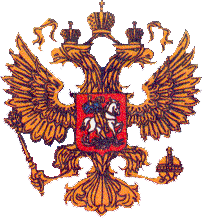 